? а р а р                                                                                  р е ш е н и еО внесении изменений в решение Совета сельского поселения   Юмашевский сельсовет муниципального района Чекмагушевский район Республики Башкортостан от 26 октября  2010 года № 287 О внесении изменений в решение Совета сельского поселения  Юмашевский  сельсовет муниципального района Чекмагушевский район Республики Башкортостан от  10  ноября 2008 года №199 «Об установлении земельного налога»В соответствии с пунктом 4 статьи 5 и статьей 387 Налогового кодекса Российской Федерации, Совет сельского поселения Юмашевский  сельсовет муниципального района Чекмагушевский район Республики Башкортостан  решил:          1.  Подпункт 2.1. пункта 2 решения Совета сельского поселения  Юмашевский сельсовет  муниципального района Чекмагушевский район Республики Башкортостан «О внесении изменений в решение Совета сельского поселения  Юмашевский сельсовет муниципального района Чекмагушевский район Республики Башкортостан от 26 октября  2010 года № 287 О внесении изменений в решение Совета сельского поселения  Юмашевский  сельсовет муниципального района Чекмагушевский район Республики Башкортостан от  10  ноября 2008 года № 199 «Об установлении земельного налога» (с последующими изменениями) дополнить абзацем следующего содержания:- ограниченных в обороте в соответствии с законодательством Российской Федерации, предоставленных для обеспечения обороны, безопасности и таможенных нужд.          2.   Пункт 6 решения Совета сельского поселения Юмашевский  сельсовет  муниципального района Чекмагушевский район Республики Башкортостан «О внесении изменений в решение Совета сельского поселения  Юмашевский сельсовет муниципального района Чекмагушевский район Республики Башкортостан от 26 октября  2010 года № 287 О внесении изменений в решение Совета сельского поселения  Юмашевский сельсовет муниципального района Чекмагушевский район Республики Башкортостан от  10  ноября 2008 года № 199 «Об установлении земельного налога» (с последующими изменениями) дополнить   подпунктом 11 следующего содержания:  11) организации, независимо от источников финансирования -  в отношении земельных участков, предоставленных для размещения кладбищ.         3. Настоящее решение вступает в силу со дня его официального обнародования и распространяется на правоотношения, возникшие с 1 января 2013 года.Глава сельского поселения   	                                                Г.С.Тимофеевс.  Юмашево «28»октября 2013 года         №111БАШ[ОРТОСТАН  РЕСПУБЛИКА]ЫСА[МА{ОШ  РАЙОНЫ муниципаль районЫНЫ@   ЙОМАШ АУЫЛ СОВЕТЫ АУЫЛ  БИЛ^м^]Е СОВЕТЫ 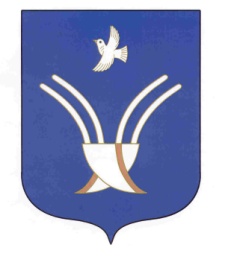 Совет сельского  Поселения  ЮМАШЕВСКИЙ СЕЛЬСОВЕТмуниципального района Чекмагушевский район Республики Башкортостан